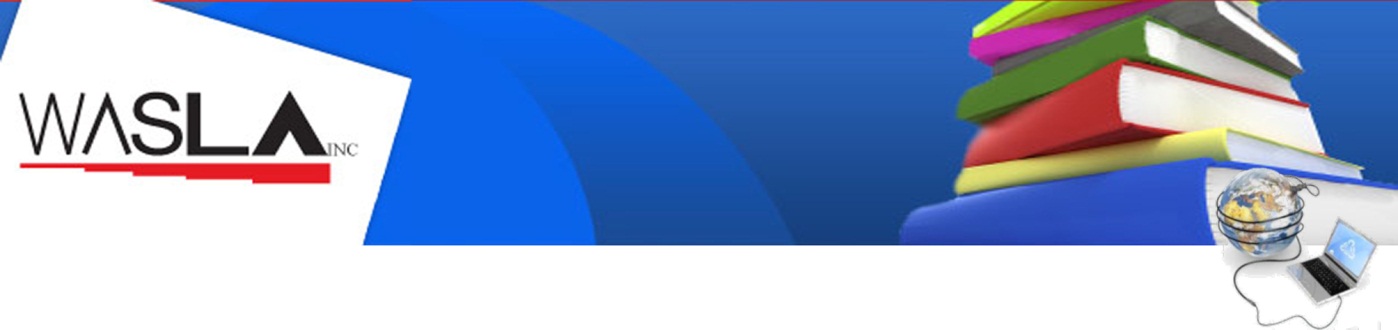 Western Australian School Library Association Inc.Policy for WASLA Scholarships and AwardsThe policy may change at the discretion of the WASLA Executive.Applicants for WASLA funding must use the appropriate application form and be signed off by the Vice President and the members of the Scholarship and Awards sub-committee.Allocation of funds will be at the discretion of the WASLA Executive.All applicants must hold current membership of WASLA to apply.ScholarshipsSchool Library Professional LearningMembers of the WASLA Committee may apply, using the appropriate form, to the Executive Committee for support to attend national or international conferences that are related to the school library profession.Members may apply, using the appropriate form, to the Executive Committee for support to attend other conferences that are related to the school library profession.Applications must be submitted by the due date.The application form is available from the WASLA website (see Appendix B for the standard scholarship form). Scholarships will be decided by the Scholarship and Awards sub-committee, which is led by the Vice President, and reported back to the WASLA Committee.Amount:2 x $500 maximum for members (for conference fees, travel and accommodation)Note: Each recipient needs to forward receipts for costs incurred to the WASLA Treasurer for reimbursement up the value of $500. The Vice President will ring each applicant to announce the decision of the sub-committee.Scholarships are awarded on application. Application for scholarships will include an agreement with WASLA that the awardees will write a 500 word account of their experience at the conference (see WASLA Awardees Writing Guidelines - Appendix A).Annual AwardsTeacher Librarian of the YearDetermined by the Scholarship and Awards sub-committee, led by the Vice President.Selection according to Guidelines for TL Award on request or via WASLA website.Award is for excellence, prize money $250, framed certificate, and trophy.Invitation to the recipient’s Principal and family is to be considered by the Committee.The application form is available from the WASLA website (see Appendix C for the standard application form).The Vice President will ring each applicant to announce the decision of the sub-committee.A letter of recognition of the awardee will be sent to the Principal on behalf of WASLA.The Awards sub-committee will use the participants’ applications to write a 500 word vignette for ic3 for publication. Awardees must provide a photograph (jpg, 600 pixels resolution)Library Technician of the YearDetermined by the Scholarship and Awards sub-committee, led by the Vice President.Selection according to Guidelines for Library Technician Award on request or via WASLA website.Award is for excellence, prize money $250, framed certificate and trophy.Invitation to Principal to be considered by the Committee.The application form is available from the WASLA website (see Appendix D for the standard application form).The Vice President will ring each applicant to announce the decision of the sub-committee.A letter of recognition of the awardee will be sent to the Principal on behalf of WASLA.The Awards sub-committee will use the participants’ applications to write a 500 word vignette for ic3 for publication. Awardees must provide a photograph (jpg, 600 pixels resolution)Library Officer of the YearDetermined by the Scholarship and Awards sub-committee, led by the Vice President.Selection according to Guidelines for Library Officer Award on request or via WASLA website.Award is for excellence, prize money $250, framed certificate and trophy.Invitation to Principal to be considered by the Committee.The application form is available from the WASLA website (see Appendix E for the standard application form).The Vice President will ring each applicant to announce the decision of the sub-committee.A letter of recognition of the awardee will be sent to the Principal on behalf of WASLA.The Awards sub-committee will use the participants’ applications to write a 500 word vignette for ic3 for publication. Awardees must provide a photograph (jpg, 600 pixels resolution)School Library of the YearDetermined by the Scholarship and Awards sub-committee, led by the Vice President.Selection according to Guidelines for School Library Award on request or via WASLA website.Award is for excellence, institutional membership for 1 year, framed certificate and trophy.Invitation to Principal to be considered by the Committee.The application form is available from the WASLA website (see Appendix F for the standard application form).The Vice President will ring each applicant to announce the decision of the sub-committee.A letter of recognition of the awardee will be sent to the Principal on behalf of WASLA.The Awards sub-committee will use the participants’ applications to write a 500 word vignette for ic3 for publication. Awardees must provide a photograph (jpg, 600 pixels resolution)PTCWA AwardThis award is presented to a member who is deemed to have contributed significantly to the school library profession in WA at the Association committee level.Selection of this candidate will be determined by the WASLA ExecutiveThe Awards sub-committee will use the participants’ applications to write a 500 word vignette for ic3 for publication. Awardees must provide a photograph (jpg, 600 pixels resolution).Senior ExecutivePresident, Vice President, Treasurer, Secretary.Scholarship and Awards sub-committee composition:Vice President and up to 3 Committee membersAppendix AAwardees Writing GuidelinesWASLA scholarships and funding are awarded on application to WASLA. As part of the funding agreement, successful applicants will write a 500 word (minimum, can be up to 1000 words) vignette recounting their experiences at the conference/PD. This mini-article will be published in ic3, WASLA’s professional journal. Applicants will also provide a photograph of themselves (jpg format, 600 pixels resolution).Suggested format for article: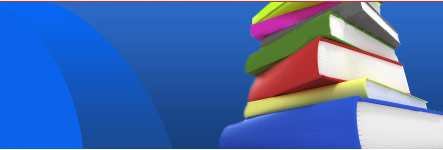 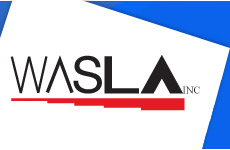 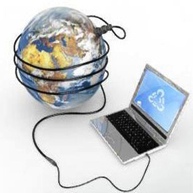 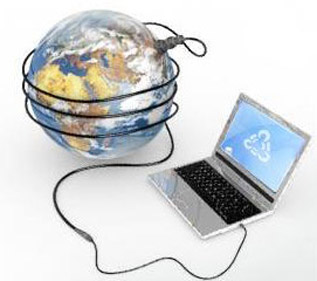 P O Box 1272 West Perth WA 6872ABN 14 788 316 426Western Australian School Library Association2020 School Library Professional Learning ScholarshipScholarship Guidelines:WASLA scholarships and funding are awarded on application to WASLA. As part of the funding agreement, successful applicants will write a 500 word (minimum, can be up to 1000 words) vignette recounting their experiences at the conference/PD. This mini-article will be published in ic3, WASLA’s professional journal. Applicants will also provide a photograph of themselves (jpg format, 600 pixels resolution).Suggested format for your article:WESTERN AUSTRALIAN TEACHER LIBRARIAN OF THE YEARThis award recognises and honours an exceptional Teacher Librarian in a school setting whose professional practice has a positive impact on student achievement and information literacy. Each year, the committee of the Western Australian School Library Association may nominate an individual for this award, whom they consider demonstrates a high level of achievement in Professional Knowledge Professional Practice Professional Commitment The nominated individual must have been a qualified Teacher Librarian for 3 years and have a minimum of 3 years’ experience as a Teacher Librarian, and be a financial member (personal or institutional) of the association. The Western Australian Teacher Librarian of the Year will be announced at the annual conference of the association and will receive a framed certificate, a trophy and $250.00.Within the broad fields of Education and Librarianship, Teacher Librarians are uniquely qualified. This is valuable because curriculum knowledge and pedagogy are combined with library and information management knowledge and skills.Teacher Librarians support and implement the vision of their school communities through advocating and building effective library and information services and programs that contribute to the development of lifelong learners.NOTESCall for nominations to go on WASLA_Net and in the WASLA journal and to all members.Nominations will be sent to the Vice President of WASLA.The Scholarship and Awards sub-committee, led by the Vice President will select the worthy recipient.The decision of the sub-committee will be final.The sub-committee will prepare a statement on the recipient to be announced and presented at the first WASLA PD of the year.Members only may apply for this award.WESTERN AUSTRALIAN TEACHER LIBRARIAN OF THE YEAR xxxxNOMINATION FORMNOMINEEBrief CVReason for NominationPlease provide brief pointers to evidence of the nominee's achievements and professional practice in providing exceptional library and information services within their school. (The role statements following this page may assist in identifying areas for comment.)Please note that all nomination materials must be provided in electronic format. Please forward application by email to the Vice President of WASLA         vicepresident@wasla.asn.auClosing Date for Applications:	Role Statements to assist your application.Standards of Professional Excellence for Teacher Librarians (2005) outlines three major standards excellent Teacher Librarians demonstrate.Professional Knowledge understands the principles of lifelong learning Knowledge of the principles of lifelong learning is well-informed about information literacy theory and practicethoroughly understands how all learners develop and applies lifelong learning skills and strategieshas a sound understanding of how children and young adults become independent readerscomprehensively understands the role of information and communication technologies (ICTs) in lifelong learningknows about learning and teaching across curriculum areas and developmental levelsKnowledge of learning and teaching has a detailed knowledge of current educational pedagogy is thoroughly familiar with the information literacy and information needs, skills and interests of learnersfully understands the need to cater for the social, cultural and developmental backgrounds of learners in program implementation and curriculum resourcinghas a rich understanding of the school community and curriculumKnowledge of curriculum has a comprehensive understanding of literacy, literature for children and young adults, curriculum and specific programs in their schools has a detailed knowledge of how to promote and foster readinghas a sound understanding of current assessment theory and processeshas a specialist knowledge of information, resources, technology and library managementKnowledge of library and information management understands that professionally managed and resourced school libraries are crucial to the achievements of the school community has a rich professional knowledge of national standards for library and information managementhas a comprehensive understanding of national standards for information retrievalProfessional Practice engages and challenges learners within a supportive, information rich learning environment Learning environmentcreates and nurtures an information-rich learning environment which supports the needs of the school communityprovides access to information resources through efficient, effective and professionally-managed systemfosters an environment where learners are encouraged and empowered to read, view, listen and respond for understanding and enjoymentappreciates the dynamic nature of ICTs and their role in educationcollaboratively plans and resources curriculum programs which incorporate transferable information literacy and literature outcomesLearning and teaching collaborates with teachers to plan and implement information literacy and literature programs that result in positive student learning outcomesensures that their programs are responsive to the needs of learners in the school communitysupports learning and teaching by providing equitable access to professionally-selected resourcesassists individual learners to develop independence in their learningteaches the appropriate and relevant use of ICTs and information resourcesprovides exemplary library and information services consistent with national standardsLibrary and information services management  ensures that the library's policies and procedures implement the school's missionprovides exemplary reference and information services to the school communitystrategically plans and budgets for improvement in library and information services and programapplies information management practices and systems that are consistent with national standardsevaluate student learning and library programs and services to inform professional practiceEvaluation monitors teaching practice to ensure improved learning and teachingevaluates student learning to provide evidence of progress in information literacy and readingmeasures library resources, facilities, programs and services against current policies, standards documents and benchmarksuses evidence to inform programs and servicesProfessional Commitmentmodels and promotes lifelong learningLifelong learning empowers others in the school community to become lifelong learnersundertakes research which informs evidence-based innovation in school library programsengages in debate on educational issues within the school communitycreates and fosters library-related professional development opportunities for staffcommits to the principles of education and librarianshipCommitment is dedicated to excellence in professional service emphasises a learning and teaching focus in school library programs and servicespromotes the profession of teacher librarianship in their schools and the wider communityfosters a reading culture through the active promotion of literatureparticipates in continuing professional developmentdemonstrates leadership within school and professional communitiesLeadership actively engages in school leadership and participates in key committees promotes and nurtures a ‘whole school focus’ on information literacy policy and implementationbuilds and fosters collaborative teams within school and professional communitiesprovides effective and transformational leadership to school library and information services staffactively participates in education and library professional networksCommunity responsibilities models the sharing of knowledgeactively participates as a member of professional communitiesdemonstrates collegiality and mentors colleaguesLIBRARY TECHNICIAN OF THE YEAR AWARDGuidelines for candidate selectionAwarded to a Library Technician giving outstanding service to school libraries in Western Australia.  This award carries a $250 prize.The nominated individual must have a minimum of 3 years’ experience as a library technician, and be a financial member (personal or institutional) of the association.A full curriculum vitae, including details of nominee’s contribution to school libraries in Western Australia will be submitted.Call for nominations to go on WASLA_Net, in the WASLA journal and to all members.Nominations will be sent to the Vice President of WASLA.The Scholarship and Awards sub-committee, led by the Vice President will select the worthy recipient.The decision of the sub-committee will be final.The sub-committee will prepare a statement on the recipient to be read at the first WASLA PD of the year.Please note that all nomination materials must be provided in electronic format. Please forward application by email to the Vice President of WASLA        vicepresident@wasla.asn.auWESTERN AUSTRALIAN LIBRARY TECHNICIAN OF THE YEAR xxxxNOMINATION FORMNOMINEEBrief CVReason for NominationPlease provide brief pointers to evidence of the nominee's achievements and professional practice in providing exceptional library and information services within their school. (The role statements following this page may assist in identifying areas for comment.)Please note that all nomination materials must be provided in electronic format. Please forward application by email to the Vice-President of WASLA          vicepresident@wasla.asn.au Closing Date for Applications:	Library Technician Role Statements to assist your application.Display excellent verbal and written communication skillsUnderstand and demonstrate a high level of customer service principles and practicesDemonstrate effective time management skillsExhibit ability to organize and priorities tasks effectivelyDemonstrate ability to work in a team environmentHave a broad and comprehensive knowledge of library policies and procedures, including the writing, implementation, maintenance and update of same Conduct financial transactions to a high degree and maintain a budgetMaintain an informative, welcoming and effective library environmentDemonstrate a high level of understanding of library management systems Note: You may wish to attach your Role Statement in response to this application.LIBRARY OFFICER OF THE YEAR AWARDGuidelines for candidate selectionAwarded to a Library Officer giving outstanding service to school libraries in Western Australia.  This award carries a $250 prize.The nominated individual must have a minimum of 3 years’ experience as a library officer, and be a financial member (personal or institutional) of the association.A full curriculum vitae, including details of nominee’s contribution to school libraries in Western Australia will be submitted.Call for nominations to go on WASLA_Net, in the WASLA journal and to all members.Nominations will be sent to the Vice President of WASLA.The Scholarship and Awards sub-committee, led by the Vice President will select the worthy recipient.The decision of the sub-committee will be final.The sub-committee will prepare a one page statement on the recipient to be read at first WASLA PD of the year.Please note that all nomination materials must be provided in electronic format. Please forward application by email to the Vice President of WASLA   vicepresident@wasla.asn.auWESTERN AUSTRALIAN LIBRARY Officer OF THE YEAR xxxxNOMINATION FORMNOMINEEBrief CVReason for NominationPlease provide brief pointers to evidence of the nominee's achievements and professional practice in providing exceptional library and information services within their school. (The role statements following this page may assist in identifying areas for comment.)Please note that all nomination materials must be provided in electronic format. Please forward application by email to the Vice-President of WASLA          vicepresident@wasla.asn.au Closing Date for Applications:	Library Officer Role Statements to assist your application.Display excellent verbal and written communication skillsUnderstand and demonstrate a high level of customer service principles and practicesDemonstrate effective time management skillsExhibit ability to organize and priorities tasks effectivelyDemonstrate ability to work in a team environmentHave a broad and comprehensive knowledge of library policies and procedures, including the writing, implementation, maintenance and update of same Conduct financial transactions to a high degree and maintain a budgetMaintain an informative, welcoming and effective library environmentDemonstrate a high level of understanding of library management systems Note: You may wish to attach your Role Statement in response to this application.WESTERN AUSTRALIAN SCHOOL LIBRARY OF THE YEARThis award recognises and honours an exceptional school library team whose professional practice has a positive impact on student achievement and information literacy. Each year, the committee of the Western Australian School Library Association may nominate or receive nominations for teams who they consider demonstrate a high level of achievement in: 
Professional Knowledge Professional Practice Professional Commitment The nominated school library must be a financial institutional member of WASLA.The Western Australian School Library of the Year will be announced at the first PD event of the Association and will receive a trophy, framed certificate and free WASLA institutional membership for the following year.School libraries support and implement the vision of their school communities through advocating and building effective library and information services that contribute to the development of lifelong learners.Guidelines for school library selection:Details of their contribution to school libraries in Western Australia will be submitted as well as the nomination form below.Call for nominations to go on WASLANet, in the WASLA journal and to all members.Nominations will be sent to the Vice President of WASLA.The Scholarship and Awards sub-committee, led by the Vice President will select the worthy recipient.The decision of the sub-committee will be final.The sub-committee will prepare a short statement on the recipient to be announced and presented at the awards ceremony, along with an article to appear in the Association’s journal.Please note that all nomination materials must be provided in electronic format, including a high-resolution image of the nominated school library team. Please forward application by email to the Vice President of WASLA  vicepresident@wasla.asn.auWESTERN AUSTRALIAN SCHOOL LIBRARY OF THE YEAR 2020NOMINATION FORMNOMINEESEVIDENCE FOR NOMINATIONPlease provide brief pointers to evidence of the school library team’s achievements and professional practice in providing exceptional library and information services within their school. (The role statements following this page may assist in identifying areas for comment.)Professional KnowledgeProfessional Practice Professional CommitmentGeneral CommentsRole Statements from the AITSL Standards to assist your application.Professional Knowledge understands the principles of lifelong learning Knowledge of the principles of lifelong learning is well-informed about information literacy theory and practice;thoroughly understands how all learners develop and applies lifelong learning skills and strategies;has a sound understanding of how children and young adults become independent readers;comprehensively understands the role of information and communication technologies (ICTs) in lifelong learning.knows about learning and teaching across curriculum areas and developmental levelsKnowledge of learning and teaching has a detailed knowledge of current educational pedagogy;is thoroughly familiar with the information literacy and information needs, skills and interests of learners;fully understands the need to cater for the social, cultural and developmental backgrounds of learners in program implementation and curriculum resourcing.has a rich understanding of the school community and curriculum
Knowledge of curriculum has a comprehensive understanding of literacy, literature for children and young adults, curriculum and specific programs in their schools; has a detailed knowledge of how to promote and foster reading;has a sound understanding of current assessment theory and processes.has a specialist knowledge of information, resources, technology and library managementKnowledge of library and information management understands that professionally managed and resourced school libraries are crucial to the achievements of the school community;has a rich professional knowledge of national standards for library and information management;has a comprehensive understanding of national standards for information retrieval.Professional Practice engages and challenges learners within a supportive, information rich learning environment Learning environmentcreates and nurtures an information-rich learning environment which supports the needs of the school community;provides access to information resources through efficient, effective and professionally-managed system;fosters an environment where learners are encouraged and empowered to read, view, listen and respond for understanding and enjoyment;appreciates the dynamic nature of ICTs and their role in education.collaboratively plans and resources curriculum programs which incorporate transferable information literacy and literature outcomesLearning and teaching collaborates with teachers to plan and implement information literacy and literature programs that result in positive student learning outcomes;ensures that their programs are responsive to the needs of learners in the school community;supports learning and teaching by providing equitable access to professionally-selected resources;assists individual learners to develop independence in their learning;teaches the appropriate and relevant use of ICTs and information resources.provides exemplary library and information services consistent with national standardsLibrary and information services management  ensures that the library's policies and procedures implement the school's mission;provides exemplary reference and information services to the school community;strategically plans and budgets for improvement in library and information services and program;applies information management practices and systems that are consistent with national standards.evaluate student learning and library programs and services to inform professional practiceEvaluation monitors teaching practice to ensure improved learning and teaching;evaluates student learning to provide evidence of progress in information literacy and reading;measures library resources, facilities, programs and services against current policies, standards documents and benchmarks;uses evidence to inform programs and services.Professional Commitmentmodels and promotes lifelong learningLifelong learning empowers others in the school community to become lifelong learners;undertakes research which informs evidence-based innovation in school library programs;engages in debate on educational issues within the school community;creates and fosters library-related professional development opportunities for staff.commits to the principles of education and librarianshipCommitment is dedicated to excellence in professional service; emphasises a learning and teaching focus in school library programs and services;promotes the profession of teacher librarianship in their schools and the wider community;fosters a reading culture through the active promotion of literature;participates in continuing professional development.demonstrates leadership within school and professional communitiesLeadership actively engages in school leadership and participates in key committees; promotes and nurtures a ‘whole school focus’ on information literacy policy and implementation;builds and fosters collaborative teams within school and professional communities;provides effective and transformational leadership to school library and information services staff.actively participates in education and library professional networksCommunity responsibilities models the sharing of knowledge;actively participates as a member of professional communities;demonstrates collegiality and mentors colleagues.Any evidence of your school library’s achievement of the AITSL professional standards may assist your nomination.Name:Conference:Title of conference, dates and locationTitle of conference, dates and locationOrganisation:Eg. School name + locationEg. School name + locationTitle:Eg. Teacher librarian, Director of Library, Library Technician, Library OfficerEg. Teacher librarian, Director of Library, Library Technician, Library OfficerMini-articleUse the following headings to get started.Use the following headings to get started.Mini-articleIntroductionWhy I wanted to attend the conference.Mini-articleKeynotesThe most rewarding keynote/s – one I enjoyed most, The keynote I learnt the most from/challenged my thinkingMini-articleSessionsThe most rewarding session/s - one I enjoyed mostThe session I learnt the most from/challenged my thinkingMini-articleNetworkingPeople I met, created links with and shared informationMini-articleTradeTrade display and IDEAs session – what I learntMini-articleFutureWhat I would like to see next timeMini-articleConclusionConcluding statement - overall evaluation of the conference                 Members only to applySend this application to the Vice President               vicepresident@wasla.asn.auClosing date: 9th April 2020Notification date: 27th April 2020Name:School:Email:Phone:Work  (08) _ _ _ _    _ _ _ _Work  (08) _ _ _ _    _ _ _ _Work  (08) _ _ _ _    _ _ _ _Work  (08) _ _ _ _    _ _ _ _Work  (08) _ _ _ _    _ _ _ _Work  (08) _ _ _ _    _ _ _ _ Home  (08) _ _ _ _    _ _ _ _WASLA number:WASLA number:My reasons for application (150  words or less)My reasons for application (150  words or less)My reasons for application (150  words or less)My reasons for application (150  words or less)My reasons for application (150  words or less)My reasons for application (150  words or less)My reasons for application (150  words or less)My reasons for application (150  words or less)(Dot points will suffice)(Dot points will suffice)(Dot points will suffice)(Dot points will suffice)(Dot points will suffice)(Dot points will suffice)(Dot points will suffice)(Dot points will suffice)Vice President: Vice President: Vice President: Email: vicepresident@wasla.asn.auEmail: vicepresident@wasla.asn.auEmail: vicepresident@wasla.asn.auEmail: vicepresident@wasla.asn.auEmail: vicepresident@wasla.asn.auName:Conference:Title of conference, dates and locationTitle of conference, dates and locationOrganisation:Eg. School name + locationEg. School name + locationTitle:Eg. Teacher librarian, Director of Library, Library Officer, Library TechnicianEg. Teacher librarian, Director of Library, Library Officer, Library TechnicianMini-articleUse the following headings to get started.Use the following headings to get started.Mini-articleIntroductionWhy I wanted to attend the conference.Mini-articleKeynotesThe most rewarding keynote/s – one I enjoyed most, The keynote I learnt the most from/challenged my thinkingMini-articleSessionsThe most rewarding session/s - one I enjoyed mostThe session I learnt the most from/challenged my thinkingMini-articleNetworkingPeople I met, created links with and shared informationMini-articleTradeTrade display and IDEAs session – what I learntMini-articleFutureWhat I would like to see next timeMini-articleConclusionConcluding statement - overall evaluation of the conferenceNominated By: EmailEmailPosition:PhoneMembership No:Contact EO if needed:Name of NomineeCurrent PositionPrincipal/Employer's NameAddressEmailPhoneYear qualifiedAwarding InstitutionNominee's qualificationsExperience as a Teacher LibrarianProfessional Knowledge Professional Practice Professional CommitmentGeneral CommentsNominated By: EmailEmailPosition:PhoneMembership No:Contact EO if needed:Name of NomineeCurrent PositionPrincipal/Employer's NameAddressEmailPhoneYear employedNominee's qualifications Library TechnicianExperience as Library TechnicianNominees Achievements/Professional PracticeGeneral CommentsNominated By: EmailEmailPosition:PhoneMembership No:Contact EO if needed:Name of NomineeCurrent PositionPrincipal/Employer's NameAddressEmailPhoneYear employedExperience as Library TechnicianNominees Achievements/Professional PracticeGeneral CommentsNominated by Email   PositionPhone   Name of School LibraryMembership numberPrincipal/Employer's NameAddressEmailPhone